COLEGIO EMILIA RIQUELME  GUIA DE TRABAJOACTIVIDAD VIRTUAL SEMANA DEL 18 AL 21 DE MAYOCOLEGIO EMILIA RIQUELME  GUIA DE TRABAJOACTIVIDAD VIRTUAL SEMANA DEL 18 AL 21 DE MAYOCOLEGIO EMILIA RIQUELME  GUIA DE TRABAJOACTIVIDAD VIRTUAL SEMANA DEL 18 AL 21 DE MAYO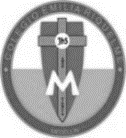 Asignatura: Ética y valoresGrado:   5°Docente: Estefanía LondoñoDocente: Estefanía LondoñoTodo se escribe en el cuaderno.Jueves, 21 de mayo del 2020   Agenda virtual: Los derechos sexuales y reproductivos. (Clase virtual 9:30am)                           Plegable informativo              LOS DERECHOS SEXUALES Y REPRODUCTIVOS.Todos los seres humanos nacen libres e iguales. Los derechos los ejercen las personas y es el Estado quien tiene la obligación de garantizarlos. Los Derechos Sexuales y Reproductivos son parte de los Derechos Humanos. Es decir que son propios a todos las personas, sin discriminación alguna.(Escribe en tu cuaderno, a modo de listado, los derechos que aparecen en la imagen)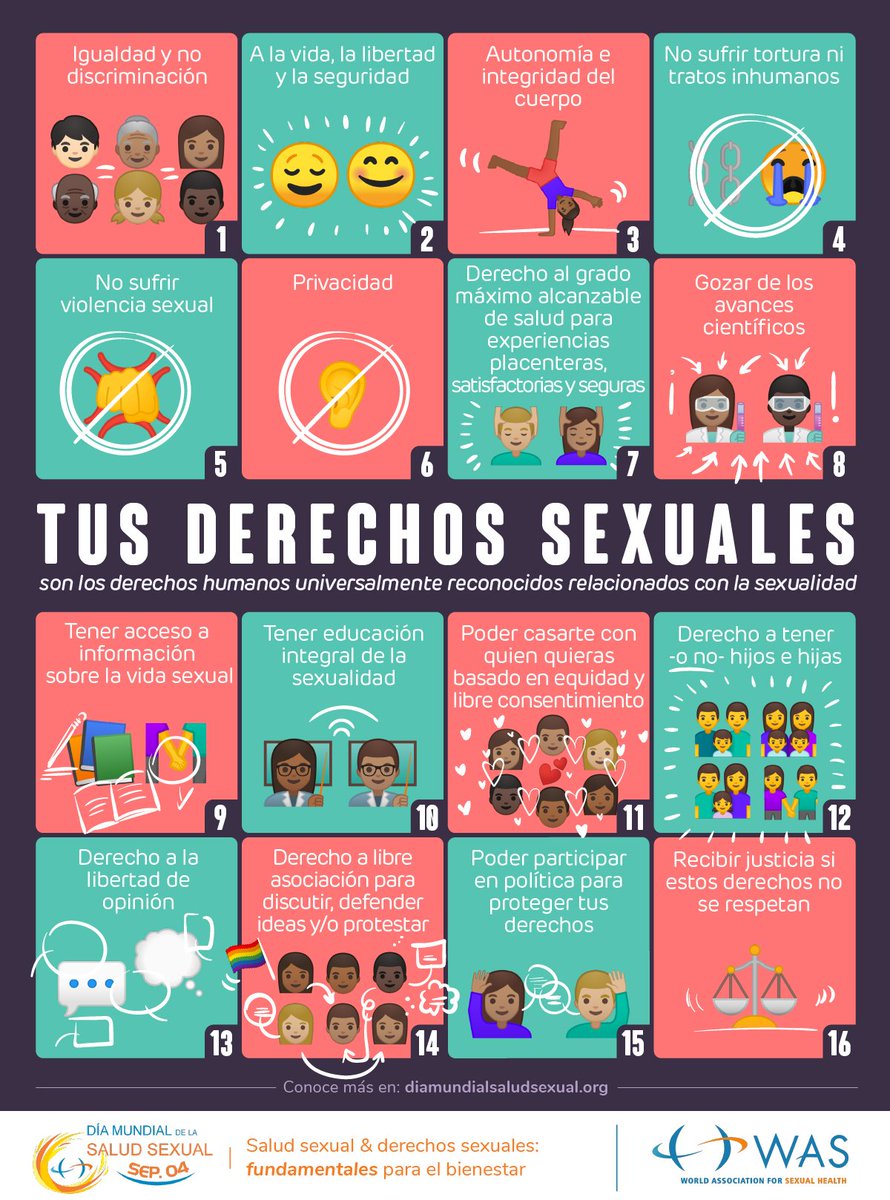 Actividad: Elige 5 derechos que te llamen la atención. Realiza un plegable con los 5 derechos que elegiste, recuerda que un plegable en su portada dice el nombre, grado, área y año, además está muy bien decorado y con buena presentación.Nota: Realizar en el cuaderno, escribir la agenda virtual, ir tomándole fotico y enviarlo a mi correo. Todo se escribe en el cuaderno.Jueves, 21 de mayo del 2020   Agenda virtual: Los derechos sexuales y reproductivos. (Clase virtual 9:30am)                           Plegable informativo              LOS DERECHOS SEXUALES Y REPRODUCTIVOS.Todos los seres humanos nacen libres e iguales. Los derechos los ejercen las personas y es el Estado quien tiene la obligación de garantizarlos. Los Derechos Sexuales y Reproductivos son parte de los Derechos Humanos. Es decir que son propios a todos las personas, sin discriminación alguna.(Escribe en tu cuaderno, a modo de listado, los derechos que aparecen en la imagen)Actividad: Elige 5 derechos que te llamen la atención. Realiza un plegable con los 5 derechos que elegiste, recuerda que un plegable en su portada dice el nombre, grado, área y año, además está muy bien decorado y con buena presentación.Nota: Realizar en el cuaderno, escribir la agenda virtual, ir tomándole fotico y enviarlo a mi correo. Todo se escribe en el cuaderno.Jueves, 21 de mayo del 2020   Agenda virtual: Los derechos sexuales y reproductivos. (Clase virtual 9:30am)                           Plegable informativo              LOS DERECHOS SEXUALES Y REPRODUCTIVOS.Todos los seres humanos nacen libres e iguales. Los derechos los ejercen las personas y es el Estado quien tiene la obligación de garantizarlos. Los Derechos Sexuales y Reproductivos son parte de los Derechos Humanos. Es decir que son propios a todos las personas, sin discriminación alguna.(Escribe en tu cuaderno, a modo de listado, los derechos que aparecen en la imagen)Actividad: Elige 5 derechos que te llamen la atención. Realiza un plegable con los 5 derechos que elegiste, recuerda que un plegable en su portada dice el nombre, grado, área y año, además está muy bien decorado y con buena presentación.Nota: Realizar en el cuaderno, escribir la agenda virtual, ir tomándole fotico y enviarlo a mi correo. Todo se escribe en el cuaderno.Jueves, 21 de mayo del 2020   Agenda virtual: Los derechos sexuales y reproductivos. (Clase virtual 9:30am)                           Plegable informativo              LOS DERECHOS SEXUALES Y REPRODUCTIVOS.Todos los seres humanos nacen libres e iguales. Los derechos los ejercen las personas y es el Estado quien tiene la obligación de garantizarlos. Los Derechos Sexuales y Reproductivos son parte de los Derechos Humanos. Es decir que son propios a todos las personas, sin discriminación alguna.(Escribe en tu cuaderno, a modo de listado, los derechos que aparecen en la imagen)Actividad: Elige 5 derechos que te llamen la atención. Realiza un plegable con los 5 derechos que elegiste, recuerda que un plegable en su portada dice el nombre, grado, área y año, además está muy bien decorado y con buena presentación.Nota: Realizar en el cuaderno, escribir la agenda virtual, ir tomándole fotico y enviarlo a mi correo. 